Methodist Church Hall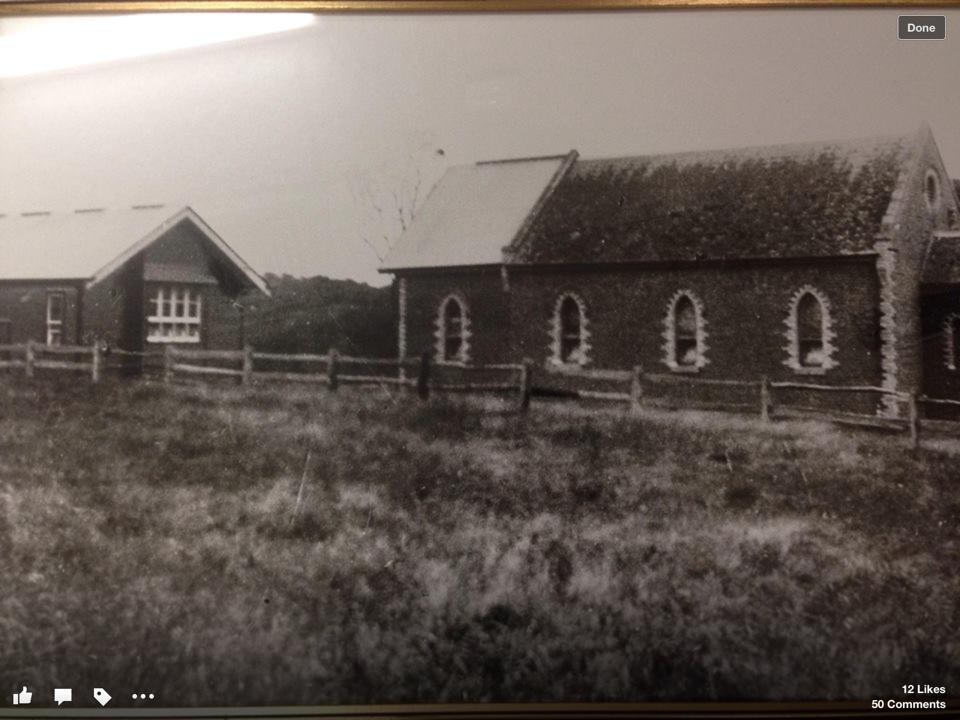 Faye Fort‎ Greensborough & Diamond Valley forgotten memories.... what’s your story ?Methodist Church Hall. At the back where the ladies later held their meetingsThe ladies guild was founded in 1925 the proceeds of their work were used for a vestry built on the back of the church for 300 pounds, a kindergarten in the back hall for 500 pounds was in 1930. It also contributed to their trust fund. In 1907 a branch of women's auxiliary for overseas missions was established. In 1964 G J Coles paid 64 thousand for the old church in Main StThe hill around Partingtons Flat in the background